Scholarship, Grant and Fellowship InformationJune 2014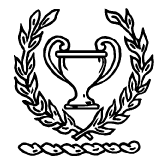 Importance is attached to the contributions of the candidateto Delta Kappa Gamma and to education.INTERNATIONALInternational Scholarships:Award:     	Up to thirty awards per year - $6,000 for Masters; $10,000 for PhDFor:       	Members studying beyond the bachelor’s degree   	Requires:  	Three or more years of Society membership                 	Have not received an International Scholarship previously Contact:    	Application available on the International website on July 1Deadline:  	Deadline is February 1Golden Gift Leadership Management Seminar is an intensive 10-day program designed to enhance the participants’ leadership, communication, and management skills enabling them to lead in their communities, their professions, and in Delta Kappa Gamma more effectively in the future.  The seminar is held at the University of Texas in Austin every two years in July preceding the International Convention.Applicants must be a Society member for at least three years on the date the application is filed. The 2014 Seminar is filled.  Applications for the next seminar in 2016 will be available on the International website on July 1, 2015.  Deadline for applying is December 1, 2015.Special Stipends are awarded to members to develop their skills and meet specific educational and professional goals and projects.  The stipend of $800 cannot be used to attend DKG events or programs that offer academic credit.  Applicants must have been a member of the Society for two years on the date they apply.  Deadline for applying is December 1.  Applications available on the International website.Lucile Cornetet Award for Professional Development Individual Awards are available to member and non-member educators to participate in professional seminars, workshops, lecture series, national certification, on-line courses, and other non-degree program opportunities.  The award is to be used for participation in professional development activities sponsored by organizations or institutions other than Delta Kappa Gamma.  The award can be up to $2000. Additional details and deadlines can be found on the new Educational Foundation website www. dkgef.org or on the State Website at www.alphadeltastate.weebly.com – Scholarship, Grants & Fellowships.Emergency FundMembers who have major losses from floods, tornadoes, hurricanes, earthquakes, wild fires, and other natural disasters may be recommended by their chapter and state presidents to receive a $500 (US) award from International.Chapter president should contact the State President.   The State President then contacts International Headquarters.Contributions for this fund are made by members at the International Convention and by individual chapters.   Form 43 for making contributions can be found on the International website.World Fellowship AwardsAward:		Contributions and bequests determine the number of World Fellowship Awards given each year.  		Amounts vary from several hundred to a few thousand dollars.For: 		Women from other countries studying in the United States or CanadaContact:	Fellowship applications are conducted through bi-national selection committees sponsored by 			Fulbright Commissions/Foundations (part of the Institute of International Education – IIE) or by 			the Cultural Affairs Office of the United States Embassy in the applicant’s home country.  All 			documents are sent to IIE in the United States.		In Canada, students may secure application forms from the World Fellowship Committee Chair 			in each participating province.Selection:	For the United States, IIE screens applications and forwards dossiers for those who meet the 			criteria for Delta Kappa Gamma fellowships.  From these, the World Fellowship Committee 			selects recipients.		For Canada, the screening process is administered by members of World Fellowship committees 			in Alberta, Ontario, Manitoba and Saskatchewan.  Application forms are then submitted to DKG 			International’s World Fellowship Committee for evaluation and ranking.ALPHA DELTA STATEAlpha Delta State Scholarships:For:        	Delta Kappa Gamma members who have been a member for 2 years and are pursuing               	graduate work in education               	Applicant must meet entrance and grade point requirements of the graduate school.Contact: 	2013 - 2015 Scholarship & Grants Committee Chair, Dr. Nancy Russell-Fry,   				 	at nancyrussell@roadrunner.comDeadline:	Application Deadline is February 1Annie Webb Blanton Scholarship		Award:		Stipends for graduate work at any accredited university				Amounts varyState Leadership Memorial Scholarship 		Award:   	Stipend for graduate work at any accredited university                 			$1,500.00Margaret L. White Scholarship		Award:  	Stipend for graduate work at Ohio State University                			Amounts varyRuth Grimes Scholarship		Award:  	Stipend for graduate work at Miami University               			Amounts varyA. Margaret Boyd Overseas FellowshipsAward:  	Members studying in any overseas country for up to one year.  Members are usually enrolled in 		an overseas program accredited by a United States College or University.  Applicants will		indicate how the overseas study will be applicable to teaching, community service, and 		Delta Kappa Gamma programs.  For:         	Ohio Delta Kappa Gamma members who have been a member for 3 years.Contact:  	2013-2015 Selection Committee Chairman, Patricia Cermak, at patriciaj2@juno.comDeadline:	Application deadline is February 1st.Esther H. Strickland Student Teaching GrantAward:     	Grants for college seniors in education in state supported colleges and universities.                	$1,000 per recipient.  Currently, ten grants are awarded annually.Requirement:  	The college student has applied to one of the state universities in Ohio to student                  	teach in the next academic yearContact:   	2013-2015 Alpha Delta State Scholarship & Grants Committee Chair, Dr. Nancy Russell-Fry,   			at nancyrussell-fry@roadrunner.com.  Applications are available at student services centers of 			state supported colleges and universities.Deadline:        	Application deadline is March 1.  Awards are announced at Alpha Delta State Convention.CHAPTER SCHOLARSHIPS AND GRANTS-IN-AIDThe chapter Scholarship Committee shall monitor purposes, eligibility, award(s) and amount(s), application forms, deadlines and fund holdings for scholarships and grants-in-aid.  The Scholarship Committee shall select award recipients.ScholarshipsChapter scholarships are intended for use by chapter members.Purposes, eligibility, award(s) and amount(s), application forms and deadlines for chapter scholarships are determined by the chapter.  The chapter acts on the recommendations of the chapter Scholarship Committee.  This is chapter members’ money; members decide how it is awarded.Chapters offering scholarships keep a scholarship fund separate from the available fund (checking account).  Chapters retain $ .60 per member of the $1.00 scholarship fee paid along with dues.  Scholarship funds are also supported by bequests, donations, fundraisers and other non-dues revenue.Grants-In-AidA chapter Grant-In-Aid provides financial aid to high school graduates entering teacher preparation programs, college students completing their professional preparation to become educators, and non-members returning to the teaching profession.Eligibility, award(s) and amount(s), application forms and deadlines are determined by the chapter.  Many chapters open eligibility to men as well as women.  The chapter acts on the recommendations of the chapter Scholarship Committee.  This is chapter members’ money; members decide how it is awarded.Chapters offering grants-in-aid keep a fund for this purpose separate from the available fund (checking account) and from the scholarship fund.  The Grant-In-Aid Fund is supported by bequests, donations, fundraisers and other non-dues revenue.